Конспект урокаПредмет: математикаКласс: 3УМК: «Планета знаний»Тема: «Умножение и деление на 10,100, 1000»Образовательная цель:Сформулировать правило умножения и деления числа на 10, 100,1000 с опорой на знание переместительного свойства умножения и учиться его применять.Задачи:  Предметные:- выполнять умножение и деление числа на 10; 100, 1000- решать задачи в 1–2 действия, используя полученные знанияЛичностные:- самостоятельно определять и высказывать самые простые общие для всех людей правила поведения при общении и сотрудничестве (этические нормы общения и сотрудничества)Метапредметные:Регулятивные УУД:- самостоятельно формулировать цели урока после предварительного обсуждения- учиться совместно с учителем обнаруживать и формулировать учебную проблему- в диалоге с учителем учиться вырабатывать критерии оценки и определять степень успешности выполнения своей работы и работы всех, исходя из имеющихся критериевПознавательные УУД:- ориентироваться в своей системе знаний: самостоятельно предполагать, какая информация нужна для решения учебной задачи в один шаг-  перерабатывать полученную информацию: делать выводы на основе обобщения знанийКоммуникативные УУД:- донести свою позицию до других: оформлять свои мысли в устной и письменной речи с учётом своих учебных и жизненных речевых ситуаций- донести свою позицию до других: высказывать свою точку зрения и пытаться её обосновать, приводя аргументы- слушать других, пытаться принимать другую точку зрения, быть готовым изменить свою точку зрения. Дидактические материалы: учебник, рабочая тетрадь, карточки для работы в паре, карточки для работы в группах, карточки для самостоятельной работы, презентация.Оборудование: 1. Компьютер2. Музыка для проведения физминутки3. Проектор4. Смарт-доска5. Нетбуки.Формы организации учебного процесса: индивидуальная, парная, групповая и фронтальная.Методы обучения на уроке: словесные, наглядные, творческие, практические и проблемно – поисковые, самостоятельная работа.Ход урока:Мотивация к учебной деятельностиЦель: 1) создать мотивацию к учебной деятельности на уроке посредством поддержания в них веры в свои силы и создания игровой ситуации;2) определить содержательные рамки урока.- Прозвенел уже звонок!  Начинается урок.
  В путешествие пойдем, 
  В страну знаний попадем!  (С-2)- Составьте из данных букв слово. (успех)  (С-3)  Эпиграфом нашего урока будут такие слова: «С малой удачи начинается большой успех»   (С-4) Как вы их понимаете? Давайте прочтем это предложение хором. Я надеюсь, что к завершению урока малая удача каждого из вас превратится в большой успех всего класса.
  - А вы знаете, как открывать новое? (Да. Сначала мы поймём, что мы не знаем и сами найдём способ).  (С-5)- Верно, вы ни один раз это делали. Вот и сегодня мы будем проходить те же шаги. Ну что ж, в путь!- В рабочих тетрадях запишите дату: _________. Классная работа.Актуализация знаний и пробное учебное действие.  - С чего начнем нашу работу? ( С повторения материала, необходимого для открытия нового)1 группа ребят (слабоуспевающие) получают карточки для самостоятельной работы (проверка таблицы умножения и деления). По мере выполнения карточки сдаются.Минутка теории (фронтальный опрос)  (С-6)- Сколько дней в 2 неделях? (14)- Сколько лап у 4 зайчат? (16)- Сколько ушей у 5 ежей?  (10)- Сколько лап у 3 пауков? (24)Игра-молчанка «Да-нет» (индивидуальная работа)- Я сейчас буду показывать вам карточку с примером. Если пример решен правильно, вы в тетрадях ставите «+», а если вы не согласны с ответом, то « _».- А сейчас самостоятельно проверьте себя. (С-7) - Если вы не допустили ни одной ошибки, поставьте на полях «!», а если ошибки все-таки были, то «?»  - Что необходимо повторить? (Таблицу умножения и деления)- Ой, ребята, а кто это? (Нолик из мультфильма «Фиксики»)  (С-8) Как связан этот мультяшный герой с математикой?    Может он что-то важное нам хочет рассказать?- Послушайте стихотворение:    «Сегодня будем говорить о том,   Что плохо нам шутить с нулем.   Напрасно думают, что «0»   Играет маленькую роль.   Мы двойку в 20 превратим,   Из троек и четверок составим 30, 40.   Пусть говорят, что мы ничто   С двумя нулями вместе.   Из единицы выйдет 100,   Из двойки целых 200.(По ходу чтения стихотворения демонстрируется слайд 9 презентации по клику)            - Запишите самое маленькое однозначное число. (1)            - Самое маленькое двузначное число. (10)            - Самое маленькое трехзначное число. (100)            - Самое маленькое четырехзначное число. (1000)            - Чем похожи записи чисел?  (С -10)            - Что обозначает цифра 1 в записи каждого числа? Чем отличаются записи чисел? Что                происходит  с числом? Какая здесь закономерность? (К каждому следующему числу                  справа приписали один 0)  Допишите до конца строки.  (С-11)            - Назовите операцию обратную данной «приписать один 0»? (Убрать один 0)            - Представьте число 10 в виде произведения двух чисел. Какие выражения у вас   получились?  	                  5· 2__ 2·5                   10·1__ 1·10 - Можно ли между выражениями с похожими множителями поставить знак «равно»? - Какой закон умножения нам позволяет это сделать? (Переместительный закон умножения) Работа в парах.- Ребята, предлагаю вам поработать в парах и выполнить следующее задание:      - Перед вами карточки с задачами.  (С-12)      - Прочитайте задачи, выберите к каждой задаче соответствующее решение, соединив их           линиями.- Давайте проверим, что получилось. (Последовательно на слайде 12 соединяю стрелками задачу и решение)Задание на пробное действие: - Значение каких выражений вы быстро сосчитали? Назовите ответы.      - Какое выражение вызвало затруднение?       - Как можно было по-другому записать решение? (Заменить сложение умножением)      - Что нового нужно сделать, что вы еще не изучали?    (Нужно умножить на 10.)  С-13     - Кто из вас может сформулировать правило умножения на 10? Можете его обосновать?      - А если я заменю число 10 числом 100 или 1000? Какая возникнет проблема? Удобно ли        будет заменить умножение сложением?     - Значит, с каким затруднением вы столкнулись? (Мы не можем сформулировать правило умножения на 10, 100,1000)Выявление причины затруднения.Цель: выявить и зафиксировать место и причину затруднения.- В чем причина затруднения? (Мы еще не знаем правила умножения на 10,100,1000)Построение проекта выхода из затруднения.Цель: построить проект выхода из затруднения.     - Какую цель вы поставите перед собой? (Сформулировать правило умножения на 10,100,1000 и обосновать его).- Сформулируйте тему урока.  С-14     - По какому плану мы будем открывать новое знание.            План открытия:Применить переместительное свойство умножения.Сделать вывод.Реализация построенного проекта. Работа в группах.Цель:1) организовать коммутативное взаимодействие с целью реализации построенного проекта, направленного на приобретение недостающих знаний;2) организовать фиксацию построенного способа действия в речи и знаково (с помощью эталона);3) организовать уточнение общего характера нового знания.- А сейчас вы будете работать в группах. ( Ребята создают 4 группы по 6 чел.) Давайте вспомним правила работы.(Каждая группа получает рабочие карты)- Как называются компоненты действия умножения? (Множители)- Какой закон умножения мы повторили? (Переместительный)- Примените его к записанным выражениям. Представьте их в виде суммы и запишите в рабочих картах. Какие слагаемые будут в выражениях? (Одинаковые)- Посмотрите на первый и последний столбик. Подумайте, обсудите и сделайте вывод, продолжив незаконченные предложения.Вывод: при умножении числа на 10, 100,1000 к нему нужно приписать справа…..(Выступление представителей групп (озвучивание выводов)  С-15- Давайте сравним ваши выводы с правилом учебника. С-16- Совпал ли ваш вывод с данным выводом? (Да, мы сделали правильный вывод)- Давайте вернемся к нашей задаче. Как, пользуясь правилом, быстро вычислить результат? С-17- Какое действие обратное умножению? (Деление)- Составьте выражения, обратные данным. Какую закономерность заметили? - Если при умножении мы приписываем нули, то что мы будем делать при делении? (Убирать нули)- Какой вывод можно сделать? С-18Вывод: При делении числа на 10, справа от него нужно отбросить _____.             При делении числа на 100, справа от него нужно отбросить _____.- Запишем символами все четыре правила: эталон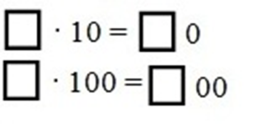 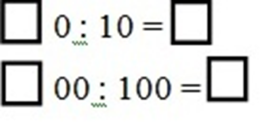 - Новое знание открыли! А теперь пришла пора отдохнуть!Танцевальная физминутка  С-19Первичное закрепление  во внешней речи, включение знаний в систему знаний.Цель: создать условия для фиксации изученного способа действия во внешней речи.- Новое знание вы открыли, а какой следующий шаг на уроке? (Учиться применять его)1) - Найдите значение выражений. Обратите внимание, ка вы должны комментировать свои вычисления, применяя новое правило (по образцу) По»цепочке» комментируем вслух.( У каждого ученика – карточка с выражениями и образец комментирования)2) - А сейчас поработаем в парах, выполним задание учебника с.78 №3. Самопроверка.        С-20,21    - Оцените свою работу, используя знаки «!» и «?»3) - Ребята, скажите, а где еще мы можем применить новые правила? Я предлагаю вам потренироваться в этом. Решите задачи с.79 учебника №4(а, в)( 2 ученика работают у доски самостоятельно)4)  Можно предложить дифференцированную работу по карточкам (если останется время)Рефлексия деятельности на уроке.Цель: 1) зафиксировать в речи новый способ действий, изученный на уроке;          2) зафиксировать затруднения, которые остались, и способы их преодоления;    3) оценить собственную деятельность на уроке.- Какая тема нашего урока? - Какую цель мы ставили перед собой? (Сформулировать правило умножения  и деления на 10,100, 1000 и учиться его применять.).- Удалось ли достичь цели? Докажите. (Мы сформулировали новое правило. Учились его применять.)- В заключении нашей работы давайте быстро ответим на вопросы теста и проверим качество усвоения вами темы урока.( Работа на нетбуках) ( С-22-26)- А сейчас дадим оценку своей работе. Посмотрите на лесенку знаний. С-27- Если вам все понравилось сегодня на уроке, было все понятно и захотелось узнать еще больше, поставьте смайлика на верхнюю ступеньку; если все понятно, было интересно, поставьте смайлика на среднюю ступеньку; если пока ничего не понятно, поставьте смайлика на нижнюю ступеньку, но не огорчайтесь, на следующем уроке мы продолжим закрепление данной темы.- Нужно ли нам ещё тренироваться в применении нового правила? И где это можно сделать? (На следующих уроках и дома.) Запишите домашнее задание. (Задание – дифференцированно) С-28Спасибо всем за урок! С-29,30Комментарии к конспекту. В ходе урока используется презентация. Презентация, используемая на уроке, способствует активизации познавательной деятельности учащихся,   позволяет увеличить темп обучения и выстроить изученный материал в четкой  логической последовательности. а ·вв ·аСуммаРезультат5 ·10 = 10·510+10+10+10+10502 ·10 = 10·210+10203 ·10 = 10·310+10+1030а ·вв ·аСуммаРезультат5 ·100 = 3 ·100 = Научились мы сегодня На 10,100,1000 делить иумножать!Эти знания теперь мы Будем в жизни применять.Будем мы для РодиныОт души трудиться,Добрыми поступкамиСможем мы гордиться.